A letter of thanks to Mr Tarunavo Sarkar from Tarak Nath Naskar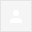 To 
Mr. Tarunava SarkarDear Sir,It fills my heart with great pleasure & gratitude to thank you for the great help provided to me. I am highly obliged to MUKTI that paved me the way to meet you.
         Meeting you was a great brimming experience for me. It is my humble request sir, that even in future you stand beside me so that one day even I can help somebody in need.Thanking youYours faithfully,
Tarak Nath Naskar
   MBBS (student),
Coll of medicine & 
JNM Hospital, WBUHS
Kalyani,Nadia- 741235Inboxx12:32 PM (20 minutes ago)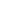 